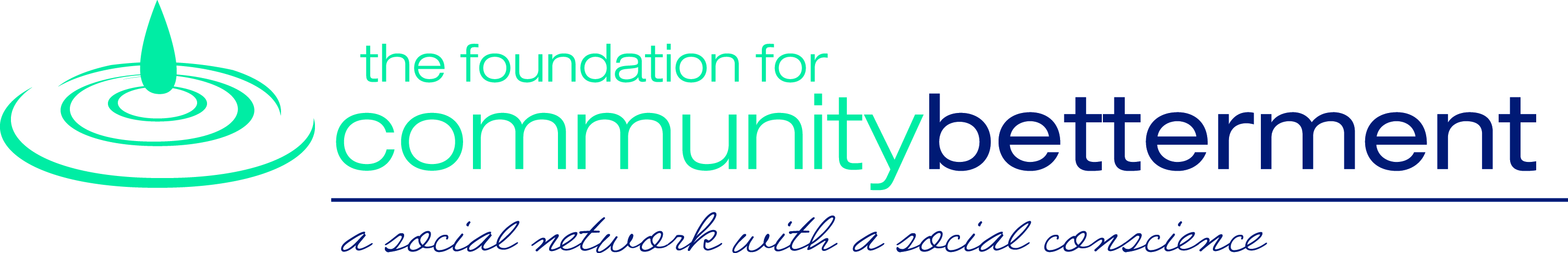 Carolyn Curley Memorial Paddle for BettermentSaturday, July 23, 2022—9 AM Start at Village Beach (Check in Opens at 8 AM)2022 REGISTRATION FORMEASILY Pre-Register online at www.CommunityBetterment.org/AlexandriaBay or Complete the Form Below & Mail with Your Check to: The Foundation for Community BettermentAlexandria Bay ChapterPO Box 681, Alexandria Bay, NY 13607Name ____________________________Phone________________________Address _______________________________________________________E-mail ________________________________________________________Waiver Form Complete?  ___ YES, I visited https://tinyurl.com/5ax2ve4u to compete my form!NEED A KAYAK?  Single and Double Kayaks can be rented from Hearts for Youth at (315)783-3248, Riverbay Adventure Inn at (315)759-8174 or Mac’s Boat Rentals (315)486-1935For more information or to register online, view our website at www.communitybetterment.org/alexandriabayCall Kathy Folino at 315-482-3350, or e-mail info@communitybetterment.orgTHANK YOU! REGISTRATION SIGN UP:I’d like to sign up to Paddle on Event Day which includes a FREE breakfast and FREE T-shirt.  Kayak, Stand Up Paddle Board or Canoes welcome! Paddlers provides their own vessel and life vest.(  )  $45 Adult Pre-Registration (Age 18 +):  $50 Day of(  )  $25 Youth Pre-Registration (Under 18): $30 Day ofCircle T-Shirt Size (Adult Sizes Only):       S  /   M   /   L  /  XL   / XXL  /  XXXL(register by 7/15 to be guaranteed a T-shirt)RAFFLE ENTRY OPPORTUNITIES:I’d like to purchase raffle squares for each of the following 100-Square Board Raffles!( )  $____ $25/Square to win 1-Week Vacation Raffle( )  $____ $10/Square to win a new Kayak( )  $____ $10/Square to win a Water Pad/Mat( )  $____ $10/Square to win a Betterment t-shirt Quilt( )  $____ $5/Square to win a 6-Person Raft( )  $____ $5/Square to win a $100 of Scratch off Lottery                 Tickets + $50 CashADDITIONAL SUPPORT METHODS:All donations are Tax-Deductible. ( )  $____ I’d like to make a GENEROUS DONATION of this amount to Betterment( )  $500    I’d like to join the 500 CLUB( ) $____ I’d like to become a CORPORATE SPONSOR for my business at this value amount( ) ____ I’d like to donate a DOOR PRIZE from my business; please have someone contact me to pick-up the prize.( ) $50 I’d like to SPONSOR A CHILD to participate in the Paddle; includes kayak rental.( ) $7.00 I’d like to ATTEND BREAKFAST, as well as cheer on paddlers and watch the awards/recipient ceremony. TOTAL AMOUNT ENCLOSED:  $______Please add up all contributions.